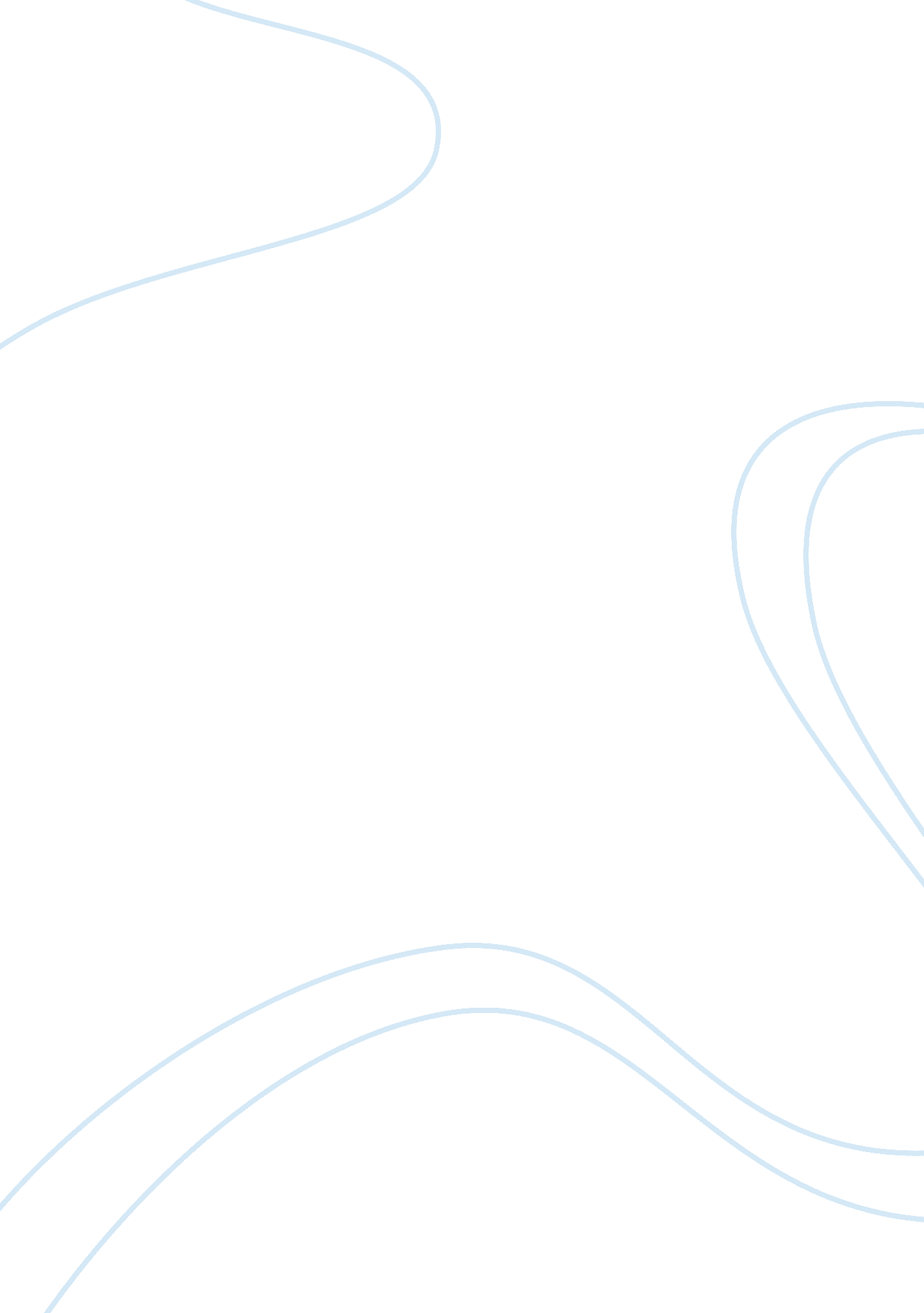 My tripLinguistics, English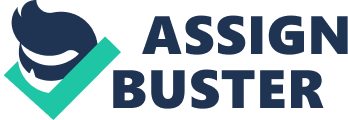 ﻿My Trip 
When I was 16 years old and in the summer session of (year) I went on a world tour and the regions that I visited includes: Malaysia, Egypt, Thailand and United Arab Emirates. This paper will focus on one best place that I recommend everybody to visit if the visit any of these places in their lives. 
Figure 1: Langkawi 
The best tourist attraction of Malaysia for me was Langkawi, this place happened to amuse me the most in Malaysia because it consisted of lush white beaches along with hills that were covered with jungles and being a 16 year old I loved swimming in these beaches and exploring the hills (TripAdvisor, 2013). 
Figure 2: Dreamland Park Egypt 
The most exciting place for me in Egypt was the Dreamland park of Egypt, the park excited me the most because it was an open air park and it had rides for people of all ages and as a kid who was 16 years old, I was stunned by its bumper boats and rollercoaster which were scary as hell (Dreampark, 2013). 
Figure 3: Chiang Mai 
If someone really wants to know what living like a lively person is like, then he/she should visit the Bazaar of Chiang Mai located in Thailand (Lonely Planet Travel Guides and Travel Information, 2013). I was a great experience to visit this bazaar as the bazaar had a lot to offer. Huge number of people and goods to purchase is the main reason I recommend a visit to this bazaar. 
Figure 4: Desert Safari 
UAE which is well-known for being the heaven of petroleum was one of the most adventurous places to visit. If you want to really experience adventure, then an experience of the desert safari of Dubai is a must. 
References 
Chiang Mai Travel Information and Travel Guide - Thailand - Lonely Planet. (n. d.). Lonely Planet Travel Guides and Travel Information. Retrieved April 12, 2013, from http://www. lonelyplanet. com/thailand/chiang-mai-province/chiang-mai 
Dreampark. (n. d.). Dreampark. Retrieved April 13, 2013, from www. dreamlandegypt. com/en/facilities/dreampark. aspx 
TripAdvisor_Forum_Support. (n. d.). Langkawi Vacations: 111 Things to Do in Langkawi, Malaysia | TripAdvisor. Reviews of Hotels, Flights and Vacation Rentals - TripAdvisor. Retrieved April 12, 2013, from http://www. tripadvisor. com/Tourism-g298283-Langkawi_Langkawi_District_Kedah-Vacations. html 